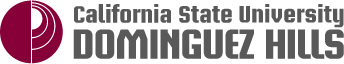 Academic Senate 1000 E. Victoria  Carson, CA 90747  WH-A420  (310) 243-3312 Academic Senate Meeting AgendaFebruary 22, 2017	2:30 – 5:00 PMLoker Student Union/Ballroom B2:30 PM	Call to Order		Approval of Agenda/Minutes2:35 PM	Chair Hill’s RemarksNational Issues; resolution on tenureSenate Structure2:40 PM	President Hagan’s ReportResponse to Senate, VP Administration & Finance, Naomi Goodwin3:00 PM	Provost Hay’s Report3:20 PM 	VP, ASI Grace Iheke3:25 PM	WSCUC Update: Interim Vice Chair Ken O’Donnell and Dr. L. Mark CarrierFirst Reading Items3:40 PM	EPC 17-02 Undergraduate Declaration of Major/Minor, EPC Chair Sheela Pawar		FPC 17-03 Resolution on Academic Freedom and Free Speech, 
		FPC Chair Kara DellacioppaSecond Reading Item4:00 PM	Un-table EPC 16-16 Credit by Exam, EPC Chair Sheela Pawar
		(Moved to 03/08/17 agenda due to time constraints)4:15 PM	Response to Senate, VP Administration & Finance, Naomi Goodwin
		(Moved to immediately following President Hagan’s report as per his request.)REPORTS4:30 PM	Parliamentarian – Annemarie Perez		FPC Chair Kara Dellacioppa		EPC Chair Sheela Pawar		Statewide Senate Report – Senators Kate Esposito and Thomas Norman4:50 PM	CFA Report – Vivian Price4:55 PM	Open Mic5:00 PM	Adjournment